Муниципальное бюджетное учреждениедополнительного образованияЦентр творчества «Радуга»муниципального образования Тимашевский районУчебное занятиепо дополнительной общеобразовательнойобщеразвивающей программе«Креативное рукоделие»Уровень программы – базовыйРаздел программы – «Рисование»тема: «Дымковская игрушка»1 группа 2 год обучениясоставитель педагог дополнительного образования:Темир Алёна Геннадьевнастаница Роговская 2023г.Ход занятияI. Организационный этап. 1. Приветствие учащихся. Педагог: - Здравствуйте, ребята, сегодня к нам на занятие пришли гости, давайте поздороваемся. А сейчас давайте улыбнемся друг другу. Ведь улыбка украшает человека, дарит всем настроение радости. Только такое настроение понадобится для работы. Я желаю вам успехов и хорошего настроения.Педагог: - А начнем мы наше занятие с веселой загадки.Весёлая, белая глинаКружочки, полоски на нейКозлы и барашки смешные,Табун разноцветных конейКормилицы и водоноскиИ всадники, и ребятняСобачки, гусары и рыбыА ну назовите меня! (слайд 1)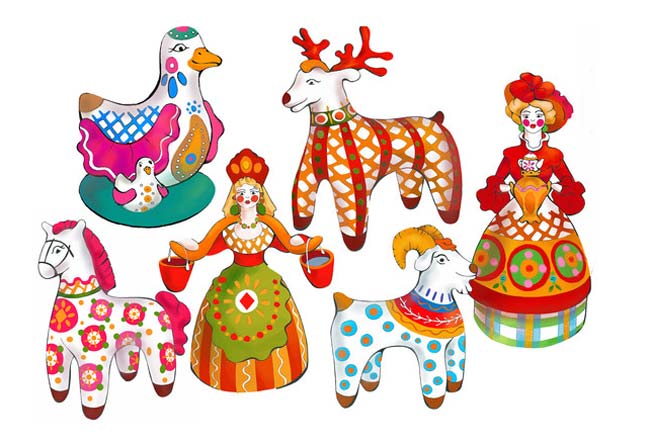 Учащиеся: - Дымковская игрушкаII. Этап сообщения темы и целей занятия. Педагог: - Правильно, это дымковская игрушка. Это один из старейших художественных промыслов России. Он существует более 400 лет и до сих пор не утратил своей популярности.А где делают такие игрушки?Учащиеся: - В селе Дымково. Оно находится на берегу реки Вятка.(слайд 2)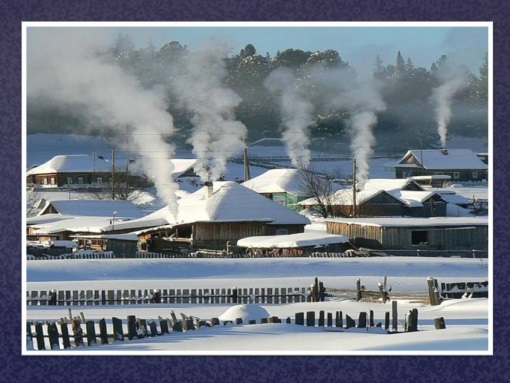 Педагог: Верно. III. Основной этап. Игрушки были самым ярким украшением ярмарок, где проходили праздничные гуляния с озорным и веселым названием – Свистунья.А хотите узнать, почему село так красиво назвали – Дымково? И как появились дымковские игрушки?Учащиеся: - Да.Педагог: - Жили в одном селе люди. Когда на улице было холодно и зимний мороз сковывал землю, в домах затапливались печи, дым окутывал крыши, да так, что ничего не было видно, один дым. Вот и назвали то село Дымково. Трудились взрослые в том селе все лето и осень с утра до позднего вечера: сеяли хлеб, готовили еду, пасли домашних животных: коров, овец. Дети играли на лугу, пели песни.Ребята, раньше у детей не было ни книг, ни телевизоров, ни компьютеров, ни игрушек, как у вас. И задумались взрослые: чем порадовать детишек? Набрали на берегу реки глины. Вылепили разные забавные фигурки, обожгли их в печи, покрыли мелом и расписали красками. Так и появилась дымковская игрушка: бараны, козлики, лошади, свиньи, олени.(слайд 3)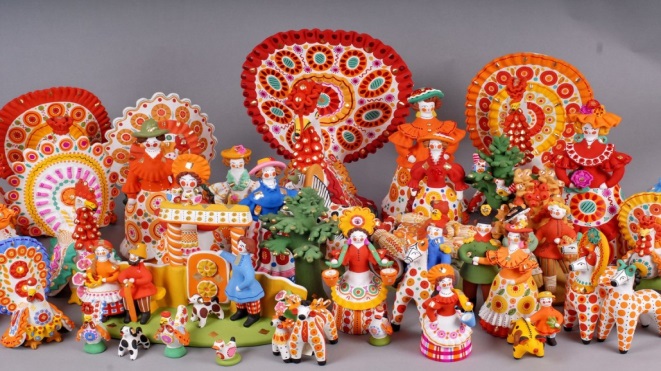 Яркие, веселые, задорные – полюбились они детям. Давайте получше присмотримся к игрушкам и полюбуемся ними.Посмотрите на картинки.(слайд 4)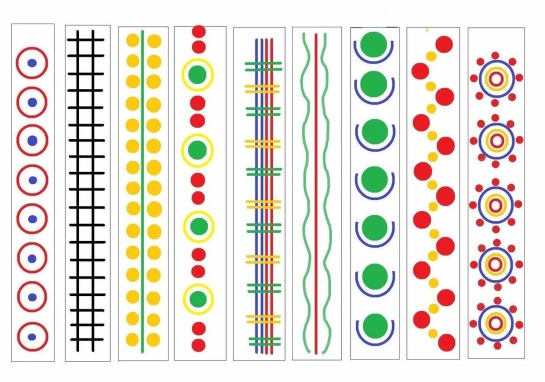 Педагог: - Какие узоры используются в каждых игрушках?Учащиеся: - Круги, точки, волнистые и прямые линии, клетка.Педагог: - Как вы думаете, что обозначает синяя волнистая линия?Учащиеся: - Вода, река.Педагог: - А прямая линия?Учащиеся: - Дорога.Педагог: - Перекрещенные линии?Учащиеся: - Колодец.Педагог: - Круги?Учащиеся: - Солнце, колесоПедагог: - А точки?Учащиеся: - Звезды.(слайд 5)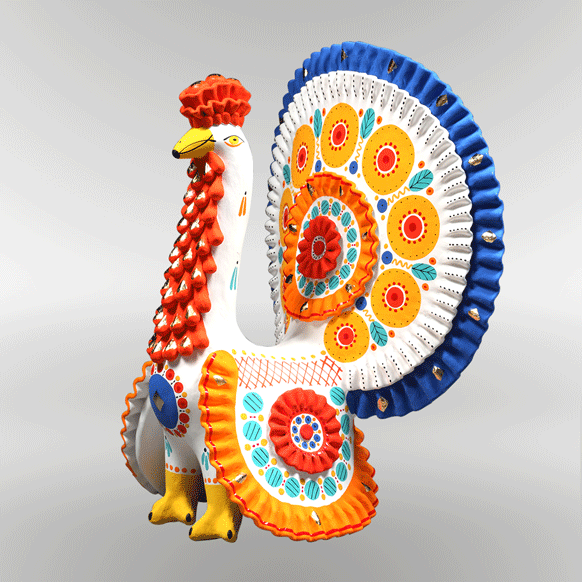 Педагог: - Какие цвета используются?Учащиеся: - Яркие насыщенные цвета: красный, синий, малиновый, желтый, оранжевый, зеленый.IV. Практическая часть - 20 минут, перерыв 10 минут и второе занятие 45 минут. Педагог: - А теперь мы станем с вами настоящими мастерами, изготавливающими дымковские игрушки, только мы будем не лепить, а рисовать.	Для этого я раздала вам шаблоны. Положите их на лист так, чтобы фигурка оказалась в центре листа. Возьмите простые карандаши и обведите фигурку по контуру. Прорисовываем детали (хвостик, гриву, ушки, глазки и тд.)А теперь  останется нанести узор. Узоры наносят сразу краской и кисточкой.У вас должна получиться вот такая игрушка.А перед тем как приступить к работе, давайте сделаем небольшую разминку.(физминутка)(слайд 6)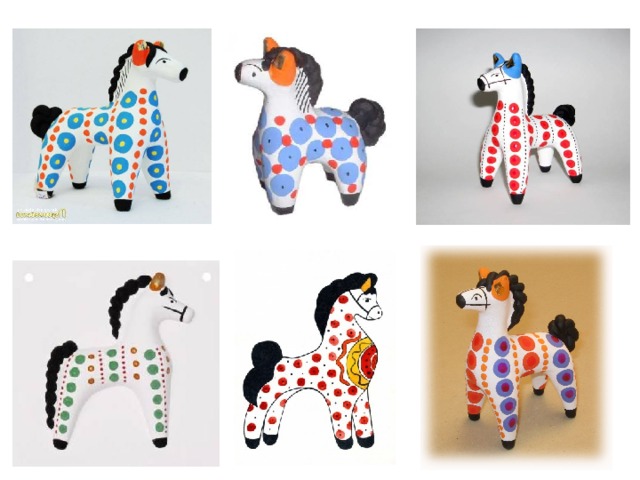 Самостоятельная работа учащихся. Педагог: - Можете приступить к творчеству. В середине второго занятия учащиеся выполняют креативную разминку V. Заключительный этап. Рефлексия. Педагог: - Вы отличные мастера!Наше занятие подходит к концу.Ребята скажите, с чем мы сегодня с вами познакомились на занятии?Учащиеся: - Мы познакомились с дымковской игрушкой.Педагог: - Ребята, вспомним, в каком селе зародилось это народное творчество?Учащиеся: - В селе Дымково.Педагог: - Какой материал используют для изготовления дымковских игрушек?Учащиеся: - Для изготовления дымковских игрушек используют глину.Педагог: - Какие цвета используются при росписи игрушек?Учащиеся: - Красный, синий, малиновый, желтый, оранжевый, зеленый.Педагог: - Какие узоры украшают игрушку?Учащиеся: - Линии прямые и волнистые, круги, точки.Педагог: - Кто доволен своей работой на занятии?Отлично! Молодцы!Наше занятие окончено. Всем спасибо за работу.Список источников и литературыАсташина, Е. История глиняной игрушки / Асташина, Е.// Народное творчество. - 2007. - №2. - С. 50 - 53.6. Народное искусство: художественные промыслы СССР : фотоальбом / Сост. Б. М. Носик. - М.: Планета, 1987. - 235 с.Энциклопедия земли Вятской. Том 10, Ремёсла. ГИПП «Вятка», 2000.Грибовская, А.А. Детям о народном искусстве / А. А. Грибовская. – М., Просвещение, 2004..Комарава Т. С. Народное искусство в воспитании дошкольников. – М.: Педагогическое общество России, 2005.